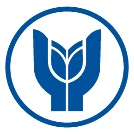 YAŞAR ÜNİVERSİTESİLİSANSÜSTÜ EĞİTİM ENSTİTÜSÜDOKTORA/ SANATTA YETERLİK TEZ SAVUNMASI JÜRİ TUTANAĞI (UZAKTAN)....................................................................... Anabilim/Anasanat Dalı Doktora/Sanatta Yeterlik Programına kayıtlı aşağıda verilmiş olan doktora/sanatta yeterlik öğrencisi ile ilgili Doktora/Sanatta Yeterlik Tez Savunma Tutanağı aşağıdadır.1 ORCID (Open Researcher and Contributor ID): https://orcid.org/ adresinden alınmaktadır.2 Tez adı değişikliği var ise doldurulmalı aksi halde boş bırakılmalıdır. 3 Tezde İNTİHAL tespiti durumunda tez, gerekçeli tespit tutanağı ile beraber karar verilmek üzere Enstitü Yönetim Kuruluna gönderilir. 4 Yayın koşulu, 2019-2020 Güz Döneminde sonrasında kayıtlanan öğrenciler için geçerlidir. 5 Karar BAŞARILI ise öğrencinin tez kopyalarını ve gerekli diğer evrakları 1 ay içerisinde teslim etmesi gerekmektir.   Karar DÜZELTME ise öğrenci, en geç 6 ay içinde düzeltmeleri yapılan tezi aynı jüri önünde yeniden savunur. Bu savunma için de tez savunma sürecinde izlenmesi gereken aşamalar aynen uygulanacaktır.  Karar RET ise öğrencini kaydı silinir.6 Jüri toplanamadığı için savunma yapılamamış ise Tez Savunması için yeni bir tarih belirlenir.7 Öğrencinin savunmaya gelmemesi durumunda, öğrencinin mazeret belgesi Enstitü Yönetim Kurulunda görüşülür. Öğrencinin geçerli mazeretinin olmaması halinde Enstitü Yönetim Kurulu kararıyla ilişiği kesilir. Mazereti geçerli sayıldığında yeni bir Tez Savunma tarihi belirlenir. ………………………… Anabilim/Anasanat Dalı Başkanı………………………… Anabilim/Anasanat Dalı Başkanı………………………… Anabilim/Anasanat Dalı BaşkanıTarihTarihTarih		ÖĞRENCİNİN		ÖĞRENCİNİN		ÖĞRENCİNİN		ÖĞRENCİNİN		ÖĞRENCİNİN		ÖĞRENCİNİNAdı SoyadıNumarasıORCID1Tez BaşlığıÖnerilen Tez Başlığı2Doktora/sanatta yeterlik tez savunmasına              İlk girişi         İkinci girişiDoktora/sanatta yeterlik tez savunmasına              İlk girişi         İkinci girişiDoktora/sanatta yeterlik tez savunmasına              İlk girişi         İkinci girişiDoktora/sanatta yeterlik tez savunmasına              İlk girişi         İkinci girişiDoktora/sanatta yeterlik tez savunmasına              İlk girişi         İkinci girişiDoktora/sanatta yeterlik tez savunmasına              İlk girişi         İkinci girişiTez Savunma Tarihi: Tez Savunma Tarihi: Saati:                                       Saati:                                       Yeri: http://webinar.yasar.edu.tr   Yeri: http://webinar.yasar.edu.tr   Öğrencinin kişisel çalışmasına dayanan tezi ve enstitü tarafından iletilen teze ilişkin intihal raporları değerlendirilerek jüri tarafından tezde     İNTİHAL YAPILDIĞI       İNTİHAL YAPILMADIĞI    tespit edilmiştir3. Öğrencinin kişisel çalışmasına dayanan tezi ve enstitü tarafından iletilen teze ilişkin intihal raporları değerlendirilerek jüri tarafından tezde     İNTİHAL YAPILDIĞI       İNTİHAL YAPILMADIĞI    tespit edilmiştir3. Öğrencinin kişisel çalışmasına dayanan tezi ve enstitü tarafından iletilen teze ilişkin intihal raporları değerlendirilerek jüri tarafından tezde     İNTİHAL YAPILDIĞI       İNTİHAL YAPILMADIĞI    tespit edilmiştir3. Öğrencinin kişisel çalışmasına dayanan tezi ve enstitü tarafından iletilen teze ilişkin intihal raporları değerlendirilerek jüri tarafından tezde     İNTİHAL YAPILDIĞI       İNTİHAL YAPILMADIĞI    tespit edilmiştir3. Öğrencinin kişisel çalışmasına dayanan tezi ve enstitü tarafından iletilen teze ilişkin intihal raporları değerlendirilerek jüri tarafından tezde     İNTİHAL YAPILDIĞI       İNTİHAL YAPILMADIĞI    tespit edilmiştir3. Öğrencinin kişisel çalışmasına dayanan tezi ve enstitü tarafından iletilen teze ilişkin intihal raporları değerlendirilerek jüri tarafından tezde     İNTİHAL YAPILDIĞI       İNTİHAL YAPILMADIĞI    tespit edilmiştir3. Öğrencinin eseri ve süreci incelenmiş olup tez savunmasına girebilmek için aranan yayın koşullarını 
 sağladığı       sağlamadığı    belirlenmiştir4.Öğrencinin eseri ve süreci incelenmiş olup tez savunmasına girebilmek için aranan yayın koşullarını 
 sağladığı       sağlamadığı    belirlenmiştir4.Öğrencinin eseri ve süreci incelenmiş olup tez savunmasına girebilmek için aranan yayın koşullarını 
 sağladığı       sağlamadığı    belirlenmiştir4.Öğrencinin eseri ve süreci incelenmiş olup tez savunmasına girebilmek için aranan yayın koşullarını 
 sağladığı       sağlamadığı    belirlenmiştir4.Öğrencinin eseri ve süreci incelenmiş olup tez savunmasına girebilmek için aranan yayın koşullarını 
 sağladığı       sağlamadığı    belirlenmiştir4.Öğrencinin eseri ve süreci incelenmiş olup tez savunmasına girebilmek için aranan yayın koşullarını 
 sağladığı       sağlamadığı    belirlenmiştir4.Öğrencinin kişisel çalışmasına dayanan tezini ……… dakikalık süre içinde savunmasından sonra jüri üyelerince gerek çalışma konusu gerekse tezin dayanağı olan anabilim/anasanat dallarından sorulan sorulara verdiği cevaplar değerlendirilerek tezin5  BAŞARILI (S)        DÜZELTME (I)        RET (U)olduğuna     OY BİRLİĞİ          OY ÇOKLUĞU                            ile karar verilmiştir.Öğrencinin kişisel çalışmasına dayanan tezini ……… dakikalık süre içinde savunmasından sonra jüri üyelerince gerek çalışma konusu gerekse tezin dayanağı olan anabilim/anasanat dallarından sorulan sorulara verdiği cevaplar değerlendirilerek tezin5  BAŞARILI (S)        DÜZELTME (I)        RET (U)olduğuna     OY BİRLİĞİ          OY ÇOKLUĞU                            ile karar verilmiştir.Öğrencinin kişisel çalışmasına dayanan tezini ……… dakikalık süre içinde savunmasından sonra jüri üyelerince gerek çalışma konusu gerekse tezin dayanağı olan anabilim/anasanat dallarından sorulan sorulara verdiği cevaplar değerlendirilerek tezin5  BAŞARILI (S)        DÜZELTME (I)        RET (U)olduğuna     OY BİRLİĞİ          OY ÇOKLUĞU                            ile karar verilmiştir.Öğrencinin kişisel çalışmasına dayanan tezini ……… dakikalık süre içinde savunmasından sonra jüri üyelerince gerek çalışma konusu gerekse tezin dayanağı olan anabilim/anasanat dallarından sorulan sorulara verdiği cevaplar değerlendirilerek tezin5  BAŞARILI (S)        DÜZELTME (I)        RET (U)olduğuna     OY BİRLİĞİ          OY ÇOKLUĞU                            ile karar verilmiştir.Öğrencinin kişisel çalışmasına dayanan tezini ……… dakikalık süre içinde savunmasından sonra jüri üyelerince gerek çalışma konusu gerekse tezin dayanağı olan anabilim/anasanat dallarından sorulan sorulara verdiği cevaplar değerlendirilerek tezin5  BAŞARILI (S)        DÜZELTME (I)        RET (U)olduğuna     OY BİRLİĞİ          OY ÇOKLUĞU                            ile karar verilmiştir.Öğrencinin kişisel çalışmasına dayanan tezini ……… dakikalık süre içinde savunmasından sonra jüri üyelerince gerek çalışma konusu gerekse tezin dayanağı olan anabilim/anasanat dallarından sorulan sorulara verdiği cevaplar değerlendirilerek tezin5  BAŞARILI (S)        DÜZELTME (I)        RET (U)olduğuna     OY BİRLİĞİ          OY ÇOKLUĞU                            ile karar verilmiştir.Danışman Unvanı Adı Soyadı:       Başarılı (S)           Düzeltme (I)           Ret (U)      Danışman Unvanı Adı Soyadı:       Başarılı (S)           Düzeltme (I)           Ret (U)      Danışman Unvanı Adı Soyadı:       Başarılı (S)           Düzeltme (I)           Ret (U)      Danışman Unvanı Adı Soyadı:       Başarılı (S)           Düzeltme (I)           Ret (U)      Danışman Unvanı Adı Soyadı:       Başarılı (S)           Düzeltme (I)           Ret (U)      Tarih:Jüri Üyesi Unvanı Adı Soyadı:    Başarılı (S)           Düzeltme (I)           Ret (U)      Jüri Üyesi Unvanı Adı Soyadı:    Başarılı (S)           Düzeltme (I)           Ret (U)      Jüri Üyesi Unvanı Adı Soyadı:    Başarılı (S)           Düzeltme (I)           Ret (U)      Jüri Üyesi Unvanı Adı Soyadı:    Başarılı (S)           Düzeltme (I)           Ret (U)      Jüri Üyesi Unvanı Adı Soyadı:    Başarılı (S)           Düzeltme (I)           Ret (U)      Tarih:                                                                                                                                                          Jüri Üyesi Unvanı Adı Soyadı:    Başarılı (S)           Düzeltme (I)           Ret (U)      Jüri Üyesi Unvanı Adı Soyadı:    Başarılı (S)           Düzeltme (I)           Ret (U)      Jüri Üyesi Unvanı Adı Soyadı:    Başarılı (S)           Düzeltme (I)           Ret (U)      Jüri Üyesi Unvanı Adı Soyadı:    Başarılı (S)           Düzeltme (I)           Ret (U)      Jüri Üyesi Unvanı Adı Soyadı:    Başarılı (S)           Düzeltme (I)           Ret (U)      Tarih:                                                                                                                                                          Jüri Üyesi Unvanı Adı Soyadı:    Başarılı (S)           Düzeltme (I)           Ret (U)      Jüri Üyesi Unvanı Adı Soyadı:    Başarılı (S)           Düzeltme (I)           Ret (U)      Jüri Üyesi Unvanı Adı Soyadı:    Başarılı (S)           Düzeltme (I)           Ret (U)      Jüri Üyesi Unvanı Adı Soyadı:    Başarılı (S)           Düzeltme (I)           Ret (U)      Jüri Üyesi Unvanı Adı Soyadı:    Başarılı (S)           Düzeltme (I)           Ret (U)      Tarih:                                                                                                                                                          Jüri Üyesi Unvanı Adı Soyadı:    Başarılı (S)           Düzeltme (I)           Ret (U)      Jüri Üyesi Unvanı Adı Soyadı:    Başarılı (S)           Düzeltme (I)           Ret (U)      Jüri Üyesi Unvanı Adı Soyadı:    Başarılı (S)           Düzeltme (I)           Ret (U)      Jüri Üyesi Unvanı Adı Soyadı:    Başarılı (S)           Düzeltme (I)           Ret (U)      Jüri Üyesi Unvanı Adı Soyadı:    Başarılı (S)           Düzeltme (I)           Ret (U)      Tarih:                                                                                                                                                           Jüri toplanamadığı için Tez Savunması yapılamamıştır6 Öğrenci Tez Savunmasına gelmemiştir7 Jüri toplanamadığı için Tez Savunması yapılamamıştır6 Öğrenci Tez Savunmasına gelmemiştir7 Jüri toplanamadığı için Tez Savunması yapılamamıştır6 Öğrenci Tez Savunmasına gelmemiştir7 Jüri toplanamadığı için Tez Savunması yapılamamıştır6 Öğrenci Tez Savunmasına gelmemiştir7 Jüri toplanamadığı için Tez Savunması yapılamamıştır6 Öğrenci Tez Savunmasına gelmemiştir7 Jüri toplanamadığı için Tez Savunması yapılamamıştır6 Öğrenci Tez Savunmasına gelmemiştir7